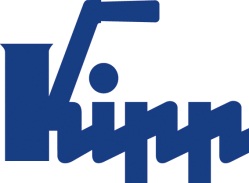 Communiqué de presse 	Sulz am Neckar, septembre 2014Pour une utilisation ergonomiqueDe nouvelles poignées pour les installations sportives et de rééducationLa société HEINRICH KIPP WERK a enrichi sa gamme « SYMPA touch » avec trois nouveaux modèles de haute qualité. La particularité de ces nouveaux éléments de manœuvre réside dans leur prise en main particulièrement ergonomique. La société KIPP les a développés en étroite collaboration avec des experts de la musculation et de la rééducation. Les nouveaux modèles de poignées ont pour caractéristiques principales une surface soft, non glissante et une forme ergonomique. Ces poignées s’adaptent parfaitement à la forme de la main, s’enfoncent facilement et assurent une bonne préhension. Lors de leur conception, la société KIPP a travaillé en étroite collaboration avec des experts de la musculation et de la rééducation. Ensemble, ils ont notamment étudié la réduction de l’activité des doigts et des membres. Grâce à leur construction complètement fermée, ces poignées empêchent la pénétration de particules de poussière ou de détergents. Les modèles de poignées en question sont disponibles sous trois formes ergonomiques : poignées de serrage de forme ronde et haute, boutons triangle et boutons aster. Tous les éléments de manœuvre de la gamme « SYMPA touch » comportent un composant dur en matière plastique renforcée de fibre de verre ainsi qu’un composant souple en élastomère thermoplastique. Ils sont disponibles avec taraudage ou filetage, en différentes longueurs de diamètre M8 ou M10, avec finition en acier ou en acier inoxydable.  La société KIPP présente cette nouveauté pour la première fois à l’occasion du salon REHACARE de Düsseldorf, du 24/09 au 27/09/2014, dans le hall 3 / stand D 37.Caractères avec espaces :Headline :	63 caractèresPre-head :	32 caractèresTexte :	1 608 caractèresTotal :	1 712 caractèresHEINRICH KIPP WERK KGPatrick KargolParc Silic Bât. Kentia14-16 Avenue du Québec • BP 70991961 Courtaboeuf CedexTéléphone : +33 1 69 75 14-15Mail : patrick.kargol@kipp.frInformations complémentaires et photos de presseDisponibles sur www.kipp.com, Pays : France, Rubrique : Actualités/Communiqués de pressePhotos     Copyright : Reproduction libre de droits dans les médias spécialisés, moyennant mention de la source et envoi d’un exemplaire de      la publication.Légende : Les poignées de serrage de la gamme « SYMPA touch » s’adaptent parfaitement aux mouvements de préhension de la main. Photo : KIPP 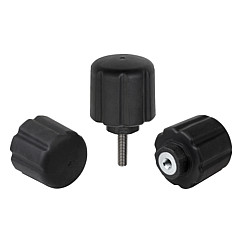 Fichier image : KIPP_Spanngriff_ergonomisch.jpg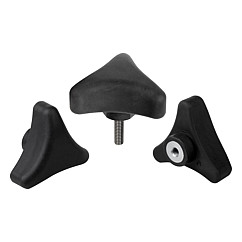 Fichier image : KIPP_Dreisterngriff_ergonomisch.jpg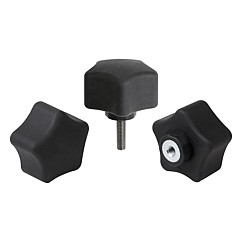 Fichier image : KIPP_Fünfsterngriff_ergonomisch.jpg